Anmeldung zur Erstkommunion 2022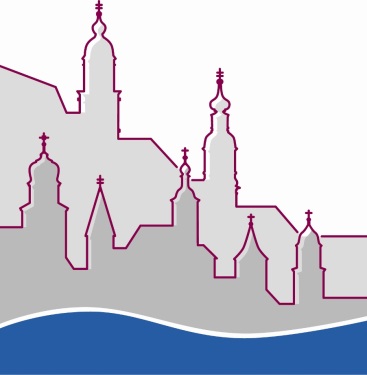 O in der Pfarrei St. Peter	             O in der Pfarrei Heilig GeistO in St. Georg Ried		          O in Mariä Himmelfahrt BittenbrunnO in St. Martin Wagenhofen     O in Mariä Heimsuchung Rohrenfels       O in St. Stephanus SehensandMein/Unser Kind trägt zur Feier der Erstkommunion voraussichtlich                (Änderungen sind jederzeit möglich)	O Albe (Leihgabe der PG, ca. 20 € incl. Wäsche)		O Kleid bzw. AnzugMit meiner/unserer Unterschrift auf diesem Anmeldeformular versichern wir/versichere ich als Erziehungsberechtigte(r), dass unser Kind nur dann an Veranstaltungen der Erstkommunion-vorbereitung oder an der Erstkommunion teilnimmt, wenn es zum Zeitpunkt der Teilnahme nicht an COVID 19 erkrankt ist, frei ist von unspezifischen Krankheitssymptomen einer COVID 19 Erkrankung (Fieber, Husten, Atemnot), in den letzten 14 Tagen keinen Kontakt mit Personen hatte, die nachgewiesen infiziert sind oder bei denen ein Verdacht auf eine Infektion besteht und auch nicht in Kontakt mit Personen war, die sich in Quarantäne befunden haben bzw. befinden._______________________________________	_____________________________________Ort, Datum						Unterschrift d. ErziehungsberechtigtenErstkommunionkindErstkommunionkindErstkommunionkindErstkommunionkindFamilienname und Vorname(n)Adressegeboren amgetauft amO Mein/unser Kind wurde in Heilig Geist, St. Peter, Bittenbrunn, Ried, Sehensand, Wagenhofen      oder Rohrenfels getauft. Deshalb ist die Vorlage eines Taufscheines ist nicht notwendig.O Mein/unser Kind wurde getauft in ____________________________________________       Eine Kopie des Taufscheines legen wir dieser Anmeldung bei.O Mein/unser Kind wurde in Heilig Geist, St. Peter, Bittenbrunn, Ried, Sehensand, Wagenhofen      oder Rohrenfels getauft. Deshalb ist die Vorlage eines Taufscheines ist nicht notwendig.O Mein/unser Kind wurde getauft in ____________________________________________       Eine Kopie des Taufscheines legen wir dieser Anmeldung bei.O Mein/unser Kind wurde in Heilig Geist, St. Peter, Bittenbrunn, Ried, Sehensand, Wagenhofen      oder Rohrenfels getauft. Deshalb ist die Vorlage eines Taufscheines ist nicht notwendig.O Mein/unser Kind wurde getauft in ____________________________________________       Eine Kopie des Taufscheines legen wir dieser Anmeldung bei.O Mein/unser Kind wurde in Heilig Geist, St. Peter, Bittenbrunn, Ried, Sehensand, Wagenhofen      oder Rohrenfels getauft. Deshalb ist die Vorlage eines Taufscheines ist nicht notwendig.O Mein/unser Kind wurde getauft in ____________________________________________       Eine Kopie des Taufscheines legen wir dieser Anmeldung bei.Erziehungsberechtigt(e)Erziehungsberechtigt(e)Erziehungsberechtigt(e)Erziehungsberechtigt(e)Familienname, VornameFamilienstand (Geburtsname)ReligionAdresseFamilienname, VornameFamilienstand (Geburtsname)ReligionAdresseSo ist sind wir bzw. unser Kind zu erreichen: So ist sind wir bzw. unser Kind zu erreichen: So ist sind wir bzw. unser Kind zu erreichen: So ist sind wir bzw. unser Kind zu erreichen: Telefon/Handy/WhatsappE-Mail: Schule und Klasse: